Projekt: TTÜ Virumaa Kolledži ühtse IT- ja esitlustehnika õppeinfrastruktuuri välja arendamine ja programmeerimise õppelabori loomineProjekti üldine eesmärk: Sisustada õpperuumid ja – laborid kaasaegse IT- ja esitlustehnikaga, et muuta õppekeskkond atraktiivseks ning kaasaegseks, võimaldades nii üliõpilastel kui ka õppejõududel kasutada kõige kaasaegsemaid infotehnoloogilisi lahendusi ja vahendeid. Luua programmeerimislabor, kus saavad programmeerimist (Java, C++, C #, .Net jm) robotitel, raalnägemisseadmetel, õppeklassis, jm harjutada kõikide õppekavade päeva- ja kaugüliõpilased. TTÜ Virumaa Kolledži rakenduskõrgharidusõppe kvaliteedi tõstmine ja praktiliste oskuste omandamise tõhustamine õppeinfrastruktuuri kaasajastamise kaudu.Otsesed eesmärgid: kogu kolledži õppeinfrastruktuuri parandamine ühtse ja kaasaegse IT- ja esitlustehnika  süsteemi loomise kaudu;programmeerimise õppelabori loomine nii õppe-, arendus- kui ka teadustööks (üliõpilaste lõputööd, õppejõudude uurimistööd, rakenduslikud projektid);võimaluste väljaarendamine täienduskoolituse (programmeerimine, robootika jm) pakkumise jaoks ettevõtete töötajatele;tehnika valdkonna populariseerimine kooliõpilastele;õppekava „rakendusinfotehnoloogia“ õppe-, teadus- ja arenduskoostöö arendamine Eesti ja välisülikoolidega.Projekti tegevused:  elektritööde teostamine,siseviimistlustööde teostamine,IV korruse boksi paigaldamine,õppeseadmete hankimine,  installeerimine ja koolitus,IT- ja esitlusvahendite hankimine,robootika arendusplatvormi hankimine,kontormööbli, ruloode, voldikkardinate jm hankimine.Projekti toimumisaeg: 01.08.2014 - 28.02.2015Projekti juht: Mare Roosileht, mare.roosileht@ttu.ee, 520 1853 Rahastamine: Meetme "Rakenduskõrgharidusõppe ja õpetajakoolituse õppeinfrastruktuuri kaasajastamine" alameetme „Rakenduskõrghariduseõppe õppeinfrastruktuur” raames.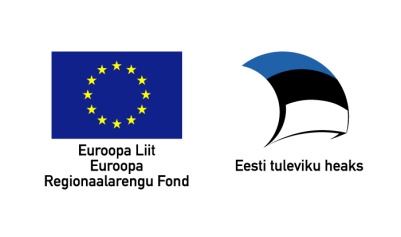 